El siguiente es el documento presentado por el Magistrado Ponente que sirvió de base para proferir la providencia dentro del presente proceso.  El contenido total y fiel de la decisión debe ser verificado en la respectiva Secretaría.TEMAS:	INEFICACIA TRASLADO DE RÉGIMEN PENSIONAL / DEBER DE INFORMACIÓN DE LAS AFP / ES CARGA DE LA ENTIDAD DEMOSTRAR QUE CUMPLIÓ DICHA OBLIGACIÓN / VALOR PROBATORIO DEL FORMULARIO DE AFILIACIÓN / NO VALIDA POR SÍ SOLO EL TRASLADO.… el asunto relativo al tema de traslado entre regímenes pensionales, ha sido abordado por la Sala de Casación Laboral de la Corte Suprema de Justicia en múltiples ocasiones, forjando una tesis al respecto, a partir de las sentencias con radicación No. 31.989 de 2008, 33.083 y 31.314, ambas de 2011. El corpus argumentativo construido a partir de estas sentencias, ha señalado que es atribuible a la entidad administradora de pensiones privada una responsabilidad social y empresarial, especialmente con el potencial usuario de los servicios que ofrece, a fin de que en el proceso de la captación de nuevos clientes les suministre toda la información posible acerca de las ventajas y desventajas que puede acarrear tal cambio, máxime si ello influye notoriamente en su futuro pensional…De igual manera, atendiendo a las consecuencias que la Sala Laboral ha derivado de la ineficacia de los traslados al Régimen de Ahorro Individual, resulta claro que el Alto Tribunal ha optado, con inmodificable persistencia, por la vía de la ineficacia por inexistencia del acto jurídico, en este caso, por la ausencia total de consentimiento al momento de la afiliación o del traslado, siendo ese consentimiento un elemento de la esencia del negocio. (…)“… las AFP, desde su creación, tenían el deber de brindar información a los afiliados o usuarios del sistema pensional a fin de que estos pudiesen adoptar una decisión consciente y realmente libre sobre su futuro pensional. Desde luego que con el transcurrir del tiempo, el grado de intensidad de esta exigencia cambió para acumular más obligaciones, pasando de un deber de información necesaria al de asesoría y buen consejo, y finalmente al de doble asesoría. Lo anterior es relevante, pues implica la necesidad, por parte de los jueces, de evaluar el cumplimiento del deber de información de acuerdo con el momento histórico en que debía cumplirse, pero sin perder de vista que este desde un inicio ha existido”. (…)… También procesalmente, la Corte realiza un enfoque especialísimo, pues invierte la carga de la prueba respecto a ese debido asesoramiento. En la sentencia con radicado 68.838 de 2019 ya mencionada, lo explícita así:“En consecuencia, si se arguye que a la afiliación, la AFP no suministró información veraz y suficiente, pese a que debía hacerlo, se dice con ello, que la entidad incumplió voluntariamente una gama de obligaciones de las que depende la validez del contrato de aseguramiento. En ese sentido, tal afirmación se acredita con el hecho positivo contrario, esto es, que se suministró la asesoría en forma correcta. Entonces, como el trabajador no puede acreditar que no recibió información, corresponde a su contraparte demostrar que sí la brindó, dado que es quien está en posición de hacerlo”.… el órgano de cierre de nuestra especialidad laboral ha sentado una férrea postura en torno a que, en todos los casos, la migración de un régimen a otro debe estar precedida de una decisión informada que le permita al afiliado hacer la selección más apropiada a su plan de vida. Luego entonces, la ausencia de las connotaciones que enmarcan una decisión debidamente informada (que sea cierta, suficiente y oportuna) constituyen por sí sola una lesión al derecho a ejercer la elección en seguridad social, envuelta en el incumplimiento del deber de un buen consejo por parte de la A.F.P, que devendrá en la ineficacia del traslado de régimen pensional.REPÚBLICA DE COLOMBIA 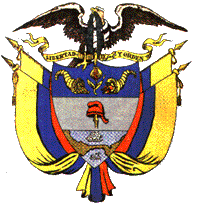 TRIBUNAL SUPERIOR DE DISTRITO JUDICIAL DE PEREIRA SALA CUARTA DE DECISIÓN LABORAL Magistrada Ponente:  ALEJANDRA MARÍA HENAO PALACIO Registro del proyecto: ocho (08) de octubre de 2020 Acta de discusión No. 148 del trece (13) de octubre de 2020 Pereira, Risaralda, diecinueve (19) de octubre de dos mil veinte (2020) De conformidad con el numeral 1º del artículo 15 del Decreto 806 del 04 de junio de 2020, según el cual las sentencias de segunda instancia en materia laboral deben proferirse de manera escrita, procede la Sala Cuarta de Decisión Laboral del Tribunal Superior de Pereira, integrada por las magistradas ALEJANDRA MARÍA HENAO PALACIO (ponente), ANA LUCÍA CAICEDO CALDERÓN y OLGA LUCÍA HOYOS SEPÚLVEDA, a resolver el recurso de apelación interpuesto por ambas codemandadas, así como el grado jurisdiccional de consulta respecto de la sentencia proferida el 20 de noviembre de 2019 por el Juzgado Segundo Laboral del Circuito de Pereira, dentro del proceso ordinario laboral de la referencia. Cuestión previa(…)Previamente se revisó, discutió y aprobó el proyecto elaborado por la Magistrada ponente el cual alude a la siguiente:SENTENCIA I.  ANTECEDENTES  1.1.   Demanda Pretende la demandante que la justicia ordinaria laboral declare (i) la nulidad de la afiliación efectuada al fondo privado accionado, y (ii) que su afiliación al otrora ISS hoy Colpensiones se encuentra válida y vigente. Consecuente con ello, aspira que se ordene la AFP Porvenir S.A. a liberarla de sus bases de datos y a devolver con destino a Colpensiones todos los valores que hubiere recibido con motivo de la afiliación, tales como cotizaciones, bonos pensionales, sumas adicionales, junto con sus respectivos frutos e intereses, con los rendimientos que se hubieren causado. Y a Colpensiones que se ordene recibirla nuevamente como afiliada cotizante, y que se condene a las demandadas al pago de las costas procesales a su favor. Como sustento de sus pretensiones expuso que el 31 de enero de 1994 se afilió al régimen de prima media con prestación definida administrada por el entonces Instituto de Seguros Sociales; que el 4 de febrero de 2002 se trasladó a la AFP Porvenir S.A., porque asesores comerciales que la visitaron en las dependencias de la Gobernación de Santander, le ofrecieron los servicios del régimen de ahorro individual, para lo cual le indicaron que de trasladarse podría pensionarse a más temprana edad y con un monto superior al que le otorgaría el otro régimen; que el ISS estaba próximo a desaparecer y que de no tener beneficiarios, perdería la pensión. Indica que no le suministraron información en relación con las proyecciones pensionales, beneficios y consecuencias derivadas del traslado, ni tampoco sobre el plazo del que disponía para retornar al RPMPD. Refiere que en documento fechado el 7 de marzo de 2018, el fondo privado accionado le informó que cuenta con un total de $167`407.608, y un total de 1197 semanas cotizadas al sistema; que según proyección efectuada en la fecha,  a la edad de 57 años obtendría una mesada pensional equivalente a $781.242 en el RAIS, al paso que de haber permanecido en el RPMPD sería de $3`482.100; que en respuesta a la petición presentada ante dicho fondo, este le informó que las asesorías se realizan en forma verbal, y por eso no cuenta con soporte alguno; por último, indica que el 20 de marzo de 2018, recibió respuesta de Colpensiones en la que le informan que no es procedente la solicitud de traslado, por cuanto se encuentra a 10 años o menos del requisito de tiempo para pensión. 1.2.     Respuesta a la demanda.  1.2.1.   COLPENSIONES Dentro del término de ley, a través de su portavoz judicial, respondió la demanda, calificando como ciertos los hechos relativos a la fecha de afiliación al RPMPS y la respuesta otorgada frente a la solicitud de traslado. En relación con los restantes, manifestó que no le constaban. Se opuso a las pretensiones de la demanda, al considerar que no existe fundamento legal o jurídico para acceder a ellas. En su defensa, enlistó los medios exceptivos que denominó “Inexistencia de la obligación”, “Prescripción”, “Imposibilidad jurídica para reconocer y pagar derechos por fuera del ordenamiento legal”, “Buena fe” e “Imposibilidad de condena en costas” ver fls.68 a 80.  1.2.2. PORVENIR S.A.  A través de apoderado judicial, respondió la demanda aceptando los hechos relativos a la suscripción de afiliación a la entidad, su condición actual de afiliada, la información consignada en documento del 7 de marzo de 2018 y, la proyección de la mesada en el RAIS. Respecto a los demás, manifestó que no eran ciertos, no le constaban o eran apreciaciones subjetivas. Se opuso a las pretensiones arguyendo que el traslado de régimen pensiones se realizó conforme a lo establecido en la Ley. En su defensa, formuló como excepciones las que denominó “Prescripción”, “Buena fe”, “Compensación”, “Exoneración de condena en costas”, “Inexistencia de la obligación”, “Falta de causa para pedir”, “Falta de legitimación en la causa y/o ausencia de personería sustantiva por pasiva”, “Inexistencia de la fuente de la obligación”, “Inexistencia de la causa por inexistencia de oportunidad”, “Ausencia de perjuicios morales y materiales irrogados por parte de la entidad llamada a juicio”, “Afectación de la estabilidad financiera en caso de acceder al traslado”, ver folios 94 a 127. II. SENTENCIA DE PRIMERA INSTANCIA El juzgado de conocimiento puso fin a la primera instancia mediante sentencia dictada el 20 de noviembre de 2019, en la que declaró la ineficacia del traslado de régimen pensional realizado por la demandante el 4 de febrero de 2002 al régimen de ahorro individual a través de la afiliación a la AFP Porvenir S.A., razón por la que declaró que se encuentra válidamente afiliada al régimen de prima media con prestación definida administrado por Colpensiones. En consecuencia, condenó a la AFP Porvenir S.A., trasladar la totalidad del capital ahorrado en la cuenta de ahorro individual de la demandante, con sus respectivos rendimientos financieros, y a devolver los gastos de administración y comisiones con cargo a sus propias utilidades, con destino a Colpensiones. Condenó en costas procesales a Porvenir S.A. en un 100%.Para arribar a esas determinaciones, la a quo argumentó, en síntesis, que el traslado de régimen pensional realizado por la demandante a través de Porvenir S.A., fue ineficaz, por cuanto dicha entidad no demostró el cumplimiento al deber de información a su cargo, en tanto que, no acreditó haberle brindado a la demandante toda la información necesaria, clara, comprensible y suficiente sobre las características de ambos regímenes, sus condiciones de acceso y los efectos que ello carrearía, de modo que  aquella pudiere otorgar su consentimiento de manera consciente, libre y voluntaria. III. RECURSO DE APELACIÓN Inconforme con la decisión, las entidades accionadas interpusieron recurso de apelación, en orden a que se revoque y se absuelva de todas y cada una de las pretensiones incoadas en la demanda.Porvenir S.A. manifestó que la demandante recibió las asesorías de manera contundente, ratificó su voluntad de permanencia al RAIS y se benefició de todos los rendimientos y prerrogativas propias por más de 17 años; que para el momento en que la actora realizó el traslado de régimen solo existía la obligatoriedad de diligenciar el formulario de afiliación, en el que se plasmaba la voluntad del afiliado, pues la asesoría era de carácter verbal, por lo que no se puede pretender que la reglamentación actual y la jurisprudencia vigente en torno al tema tenga efectos retroactivos. Refirió que la demandante no hizo uso del periodo de gracia que la ley otorgó para retornar al RPMPD, y que la ignorancia de la ley no puede servir de excusa para que salgan avante las pretensiones. Pide además que se le absuelva de la condena en costas por cuanto su actuar estuvo precedido de buena fe. La Administradora Colombiana de Pensiones Colpensiones, por su parte, replicó que, de acuerdo al material probatorio recopilado, la demandante suscribió el formulario de afiliación al RAIS de manera libre, voluntaria y sin presiones, por lo que no se puede aducir ahora la existencia de engaño o vicio en el consentimiento, pues lo que se pretende es obtener una mesada superior a la otorgada en el RAIS.De otro lado, en cumplimiento del precepto contenido en el artículo 69 del Código Procesal del Trabajo y de la Seguridad Social, teniendo en cuenta que la sentencia fue adversa a Colpensiones, tal como se indicó en el auto del 25 de junio del año en curso, se desatará el grado jurisdiccional de Consulta a su favor. IV. ALEGATOS DE INSTANCIA  Dentro del término otorgado a las partes para descorrer el traslado, todos los sujetos procesales allegaron escrito de alegaciones a través del correo electrónico del Despacho, por lo que se procede a resolver de fondo previas las siguientes:  V. CONSIDERACIONES  5.1. Presupuestos Procesales.  Sirve la revisión del expediente para determinar que los requisitos esenciales para su formación y desarrollo normal se encuentran reunidos a cabalidad, circunstancia que permite ser decidido con sentencia de mérito. Por otra parte, tampoco se evidencian causales de nulidad que invaliden lo actuado. 5.2. Problemas jurídicos por resolver. De conformidad con los puntos de apelación de la sentencia de primera instancia y el grado jurisdiccional de consulta que opera a favor de Colpensiones, se encuentra que los problemas jurídicos a resolver se circunscriben a (i) determinar cuáles son los deberes probatorios que asisten a las partes cuando está en discusión la eficacia del traslado entre regímenes pensionales. En ese orden, (ii) establecer si para el momento en que la demandante efectuó el traslado de régimen pensional del RMPPD al RAIS, existía normatividad vigente que obligaba a la entidad administradora de pensiones a brindarle al usuario o potencial afiliado determinada información; (iii) dilucidar si al momento de traslado de régimen pensional a la demandante se le suministró la información necesaria por parte del fondo de pensiones, para entender que el acto de traslado fue eficaz; (iv) determinar si hay lugar a exonerar al fondo privado accionado de la imposición de costas procesales. Ya en grado jurisdiccional de consulta se analizará (v) si hay lugar a ordenar a la AFP demandada a restituir algún otro valor cancelado por la parte demandante durante el periodo en que estuvo afiliada en esa entidad.  5.3. Desenvolvimiento de la problemática planteada Para empezar, es del caso recordar que el asunto relativo al tema de traslado entre regímenes pensionales, ha sido abordado por la Sala de Casación Laboral de la Corte Suprema de Justicia en múltiples ocasiones, forjando una tesis al respecto, a partir de las sentencias con radicación No. 31.989 de 2008, 33.083 y 31.314, ambas de 2011. El corpus argumentativo construido a partir de estas sentencias, ha señalado que es atribuible a la entidad administradora de pensiones privada una responsabilidad social y empresarial, especialmente con el potencial usuario de los servicios que ofrece, a fin de que en el proceso de la captación de nuevos clientes les suministre toda la información posible acerca de las ventajas y desventajas que puede acarrear tal cambio, máxime si ello influye notoriamente en su futuro pensional, toda vez que en esa libre competencia entre administradoras se empleaban diversas estrategias para captar nuevos afiliados. Ha derivado la Corte, desde esos requerimientos, ante la ausencia de lo que se ha llamado “buen consejo” la consecuencia de declarar la ineficacia de esos traslados de régimen pensional.  De igual manera, atendiendo a las consecuencias que la Sala Laboral ha derivado de la ineficacia de los traslados al Régimen de Ahorro Individual, resulta claro que el Alto Tribunal ha optado, con inmodificable persistencia, por la vía de la ineficacia por inexistencia del acto jurídico, en este caso, por la ausencia total de consentimiento al momento de la afiliación o del traslado, siendo ese consentimiento un elemento de la esencia del negocio. Frente al punto es cierto que la Sala Laboral de la Corte Suprema de Justicia no ha ahondado en disquisiciones sobre la noción misma de la ineficacia; a diferencia de  la Sala Civil, que durante décadas ha debatido sobre los conceptos de nulidad absoluta, inexistencia e ineficacia, sin llegar a un acuerdo pleno, al que tampoco han llegado los doctrinantes; no obstante, en punto al abordaje del tema a través de la ineficacia, debe decirse que la jurisprudencia del trabajo sí se ha explayado en razones para explicar, de un lado que (i) la vía adecuada sí es la de la ineficacia y del otro, (ii) cómo en los casos donde ha prosperado la declaratoria de la ineficacia, se ha estado en ausencia de un consentimiento informado, entendido como un procedimiento que garantiza, antes que aceptar un ofrecimiento o un servicio, la comprensión por el usuario de las condiciones, riesgos y consecuencias de su afiliación al régimen. Vale decir, que el afiliado antes de dar su consentimiento, ha recibido información clara, cierta, comprensible y oportuna. (Sentencia con radicado 68838 de mayo de 2019). La mirada censora de la Corte sobre estos procedimientos de las Administradora de Pensiones se ha ido ampliando, desde los afiliados que tenían el beneficio de transición o estaban próximos a pensionarse a toda clase de afiliados, por ello resulta pertinente para los fines de resolver el asunto, traer a colación apartes textuales de la reciente sentencia del 8 de mayo de 2019, (SL1688-2019, Rad. 68838), la cual compendia para el día de hoy, con total claridad y precisión, el estado de la materia en asuntos de ineficacia de traslados de régimen pensional por falta de una adecuada información, las consecuencias de la declaración dada por los afiliados en los documentos de traslado de régimen, la carga de la prueba, los alcances de la ineficacia y las reasesorías que se realizan con posterioridad al traslado inicial, entre otros.  a) Sobre el deber de información, en la sentencia citada quedó dicho: “El anterior recuento sobre la evolución normativa del deber de información a cargo de las administradoras de pensiones podría, a grandes rasgos, sintetizarse así: 1.4 Conclusión: La constatación del deber de información es ineludible.Según se pudo advertir del anterior recuento, las AFP, desde su creación, tenían el deber de brindar información a los afiliados o usuarios del sistema pensional a fin de que estos pudiesen adoptar una decisión consciente y realmente libre sobre su futuro pensional. Desde luego que con el transcurrir del tiempo, el grado de intensidad de esta exigencia cambió para acumular más obligaciones, pasando de un deber de información necesaria al de asesoría y buen consejo, y finalmente al de doble asesoría. Lo anterior es relevante, pues implica la necesidad, por parte de los jueces, de evaluar el cumplimiento del deber de información de acuerdo con el momento histórico en que debía cumplirse, pero sin perder de vista que este desde un inicio ha existido.Así las cosas, el Tribunal cometió un primer error al concluir que la responsabilidad por el incumplimiento o entrega de información deficitaria surgió con el Decreto 019 de 2012, en la medida que este exista desde la expedición de la Ley 100 de 1993, el Decreto 663 de 1993 y era predicable de la esencia de las actividades desarrolladas por las administradoras de fondos de pensiones, según se explicó ampliamente.Adicionalmente, la Sala no puede pasar por alto la indebida fundamentación con la que la Sala Primera de Decisión Laboral del Tribunal de Medellín emitió su sentencia, pues sin razón alguna se limitó a señalar que a partir del Decreto 019 de 2012 es imputable responsabilidad por omisión o cumplimiento deficitario del deber de información a las AFP, sin especificar la norma de ese decreto que le daba sustento a su dicho y sin la construcción de un argumento jurídico que soportara su tesis. Es decir, la sentencia estuvo desprovista de una adecuada investigación normativa y un discurso jurídico debidamente fundamentado.Tales compendios normativos, como se vio, han sido reiterados y ampliados a través de una gama extensa de Decretos que regulan el deber de las administradoras de pensiones de suministrar información a los usuarios con el propósito de que estos tengan la posibilidad de evaluar las distintas opciones del mercado y de tomar decisiones informadas, por lo que a las enunciadas se suman la Ley 795 de 2003 por medio de  la cual se ajustan algunas normas del Estatuto Orgánico Financiero, el Decreto 2241 de 2010, entre otras, expedidos con posterioridad a la ocurrencia del traslado que ocupa la atención de la Sala. b) 	En cuanto a las consecuencias de las constancias que se registran en los formularios de afiliación o traslado, la ya referida SL1688-2019, Rad. 68838 explicó: 2. El simple consentimiento vertido en el formulario de afiliación es insuficiente. Necesidad de un consentimiento informadoPara el Tribunal el consentimiento informado no es predicable del acto jurídico de traslado, pues basta la consignación en el formulario de que la afiliación se hizo de manera libre y voluntaria.La Sala considera desacertada esta tesis, en la medida que la firma del formulario, al igual que las afirmaciones consignadas en los formatos preimpresos de los fondos de pensiones, tales como «la afiliación se hace libre U voluntaria», «se ha efectuado libre, espontánea y sin presiones» u otro tipo de leyendas de este tipo o aseveraciones, no son suficientes para dar por demostrado el deber de información. A lo sumo, acreditan un consentimiento, pero no informado.Sobre el particular, en la sentencia CSJ SI. 19447-2017 la Sala explicó: (…)  De esta manera, el acto jurídico de cambio de régimen debe estar precedido de una ilustración al trabajador o usuario, como mínimo, acerca de las características, condiciones, acceso, ventajas y desventajas de cada uno de los regímenes pensionales, así como de los riesgos y consecuencias del traslado.Por tanto, hoy en el campo de la seguridad social, existe un verdadero e insoslayable deber de obtener un consentimiento informado (CSJ SI. 19447-2017), entendido como un procedimiento que garantiza, antes de aceptar un ofrecimiento o servicio, la comprensión por el usuario de las condiciones, riesgos y consecuencias de su afiliación al régimen. Vale decir, que el afiliado antes de dar su consentimiento, ha recibido información clara, cierta, comprensible y oportuna.Como consecuencia de lo expuesto, el Tribunal cometió un segundo error jurídico al sostener que el acto jurídico de traslado es válido con la simple anotación o aseveración de que se hizo de manera libre y voluntaria y, por esa vía, descartar la necesidad de un consentimiento informado”.c) 	En cuanto a la carga de la prueba: También procesalmente, la Corte realiza un enfoque especialísimo, pues invierte la carga de la prueba respecto a ese debido asesoramiento. En la sentencia con radicado 68.838 de 2019 ya mencionada, lo explícita así:“En consecuencia, si se arguye que a la afiliación, la AFP no suministró información veraz y suficiente, pese a que debía hacerlo, se dice con ello, que la entidad incumplió voluntariamente una gama de obligaciones de las que depende la validez del contrato de aseguramiento. En ese sentido, tal afirmación se acredita con el hecho positivo contrario, esto es, que se suministró la asesoría en forma correcta. Entonces, como el trabajador no puede acreditar que no recibió información, corresponde a su contraparte demostrar que sí la brindó, dado que es quien está en posición de hacerlo.…Paralelamente, no puede pasar desapercibido que la inversión de la carga de la prueba en favor del afiliado obedece a una regla de justicia, en virtud de la cual no es dable exigir a quien está en una posición probatoria complicada –cuando no imposible- o de desventaja, el esclarecimiento de hechos que la otra parte está en mejor posición de ilustrar. En este caso, pedir al afiliado una prueba de este alcance es un despropósito, en la medida que (i) la afirmación de no haber recibido información corresponde a un supuesto negativo indefinido que solo puede desvirtuarlo el fondo de pensiones mediante la prueba que acredite que cumplió esta obligación; (ii) la documentación soporte del traslado debe conservarse en los archivos del fondo, dado que (iii) es esta entidad la que está obligada a observar la obligación de brindar información y, más aún, probar ante las autoridades administrativas y judiciales su pleno cumplimiento. Mucho menos es razonable invertir la carga de la prueba contra la parte débil de la relación contractual, toda vez que, como se explicó, las entidades financieras por su posición en el mercado, profesionalismo, experticia y control de la operación, tienen una clara preeminencia frente al afiliado lego. A tal grado es lo anterior, que incluso la legislación (art. 11, literal b), L. 1328/2009), considera una práctica abusiva la inversión de la carga de la prueba en disfavor de los consumidores financieros. d) 	En cuanto al alcance de la ausencia del deber de información y de los nulos efectos que pueden generar las reasesorías posteriores, quedó dicho en la sentencia SL1688-2019, Rad. 68838, la cual se viene citando in-extenso que:Ahora, si bien la AFP brindó a la actora una reasesoría el 26 de noviembre de 2003, en virtud de la cual se concluyó la inconveniencia de continuar en Protección S.A., la Sala considera que este servicio no tiene la aptitud de subsanar el incumplimiento de la obligación de información en que incurrió la AFP al momento del traslado, por dos razones:En primer término, porque el traslado al RAIS implicó la pérdida de los beneficios derivados de la transición al no contar la demandante con 15 años de cotización o servicios a 1. 0 de abril de 1994. Es decir, así se hubiese trasladado la demandante al día siguiente de la reasesoría, de todas formas ya había perdido la transición.En segundo lugar, porque la oportunidad de la información se juzga al momento del acto jurídico del traslado, no con posterioridad. Corno se dijo, el afiliado requiere para tomar decisiones de la entrega de datos bajo las variables de tiempo e información, que le permitan ponderar costos, desventajas y beneficios hacia el futuro. Desde este punto de vista, un dato solo será relevante si es oportuno, es decir, si al momento en que se entrega brinda al destinatario su máximo de utilidad. Por el contrario, si la asesoría no se otorga oportunamente y, por tanto, pierde su utilidad, ello equivale a la ausencia de información.Por otro lado, no es de recibo el planteo de Protección S.A., cuando sostiene que una vez realizó la reasesoría, Myriam Arroyave Henao no mostró interés en la ineficacia de la vinculación al RAIS, al conservar su status de afiliada durante un tiempo, Se dice lo anterior ya que la sugerencia de Protección S.A. de regresar al RPMPD, se produjo el 26 de noviembre de 2003, y el formulario para la nueva afiliación al ISS se diligenció el 14 de enero de 2004 (f. 0 97), es decir, la interesada no dejó transcurrir dos meses desde que recibió asesoría. Por lo demás, este lapso es razonable, pues dada la relevancia de esta determinación, era natural que la accionante se tomara un tiempo de reflexión, buscara información y consejo profesional para, finalmente, adoptar su elección.De lo anterior, puede derivarse que, el órgano de cierre de nuestra especialidad laboral ha sentado una férrea postura en torno a que, en todos los casos, la migración de un régimen a otro debe estar precedida de una decisión informada que le permita al afiliado hacer la selección más apropiada a su plan de vida. Luego entonces, la ausencia de las connotaciones que enmarcan una decisión debidamente informada (que sea cierta, suficiente y oportuna) constituyen por sí sola una lesión al derecho a ejercer la elección en seguridad social, envuelta en el incumplimiento del deber de un buen consejo por parte de la A.F.P, que devendrá en la ineficacia del traslado de régimen pensional.5.4. Caso concreto Fuera de toda discusión, por existir plena prueba de ello, está que (i) la demandante nació el 18 de abril de 1964 (fl.30); (ii) que estando afiliada al régimen de prima media con prestación definida administrado por el Instituto de Seguros Sociales, el día 4 de febrero de 2002 se trasladó al régimen de ahorro individual con solidaridad través de la suscripción del formulario de afiliación con la AFP Porvenir S.A.  (fl.46); y (iv) que al 7 de marzo de 2018 tenía reportadas un total de 1.197 semanas de aportes al sistema pensional, entre semanas cotizadas al régimen de prima media y al de ahorro individual (fl.35). Conviene precisar que, para motivar su decisión, la a-quo adujo en síntesis que la administradora de fondo de pensiones accionada, Porvenir S.A., entidad que realizó el traslado de régimen pensional de la demandante al RAIS, no demostró haber proporcionado a la afiliada una información completa y adecuada que le permitiera tomar una decisión libre, consciente y voluntaria.  Para resolver la instancia, se revisa el material probatorio, encontrando que la administradora de fondos de pensiones PORVENIR S.A., buscó demostrar su diligencia y cuidado en el cabal asesoramiento de la demandante con pruebas de naturaleza documental, así como con el interrogatorio de parte. Respecto de las primeras ha de decirse que constan los folios 128 a 188, consistentes en el formulario de afiliación, copia de la cedula de ciudadanía de la demandante, el historial de vinculaciones emitida por Asofondos, certificación del saldo a la fecha, distintas peticiones y sus respectivas respuestas, liquidación del bono pensional, historia laboral consolidada, simulaciones pensionales, y comunicados de prensa.Tales documentos, no evidencian ningún tipo de información clara, suficiente y objetiva para tomar una decisión libre, consciente y voluntaria, con el debido conocimiento de las consecuencias del traslado, con la información de los pros y los contras, como le correspondía demostrar al fondo privado accionado, pues era a él a quien estaba asignado el actuar con el deber de cuidado y diligencia y por tanto demostrarlo, máxime por lo técnico del mismo, los factores y variables que le conforman, que no son aspectos de dominio público y, por lo mismo, deben explicarse claramente.  De otra parte, como se dijo, la simple firma del formulario de afiliación al igual que las afirmaciones consignadas en los formatos pre-impresos, son insuficientes para dar por demostrado el deber de información. Esos formalismos, a lo sumo, acreditan un consentimiento sin vicios, pero no una decisión debidamente informada, habida consideración de que dicho documento no acredita que efectivamente el acto de traslado estuvo precedido de la ilustración suficiente al  afiliado, que se le informó sobre las condiciones de acceso, ventajas y desventajas de cada uno de los regímenes pensionales, así como de las consecuencias del traslado, pues la leyenda de haberse efectuado la selección de manera libre, espontánea y sin presiones, es apenas una enunciación genérica.  Así mismo, del interrogatorio de parte rendido por la demandante no se desprende una situación distinta, si se tiene en cuenta que manifestó en síntesis que la asesoría que recibió por parte del fondo privado accionado se hizo en forma general; que allí le informaron que si se trasladaba, la mesada pensional iba a ser más alta, que podía pensionarse en forma anticipada; que podían devolverle el bono pensional o el dinero ahorrado, o que este podía ser entregado a sus hijos; que le dijeron que el Seguro Social se iba a acabar; y que nunca retornó al régimen de prima media porque creyó que su mesada en el fondo privado iba a ser superior. De tales manifestaciones, las cuales coinciden con los hechos planteados en el libelo introductor del proceso, no es posible a juicio de la Sala, colegir que la demandante recibió información suficiente, clara y completa de las consecuencias jurídicas, ventajas y desventajas que acarrearía el traslado de régimen pensional, pues nótese que únicamente se le puso de presente un panorama de ventajas objetivas dentro del RAIS, entre ellas, la más llamativa para formalizar el traslado, la obtención de una mesada pensional anticipada y superior a la que reconocería el RPMPD.Aunado a ello, es preciso mencionar que lo dicho o no por la demandante no tiene tampoco la virtualidad de medir si la entidad cumplió o no con el deber de información a su cargo, pues es al operador judicial a quien le corresponde determinar con base en el material probatorio que al respecto allegue la administradora de pensiones, si la información fue o no suficiente, tal cual lo exige la jurisprudencia a la cual se ha hecho alusión, consistente en que la entidad debe documentar el tipo de información que brinda al afiliado(a) y conservarla en sus archivos (Sentencia SL1452, radicado 68852, 3 de abril de 2019). Acorde con lo hasta aquí expuesto, no es mucho lo que debe agregarse al fallo venido en apelación, en tanto que la Sala comparte los argumentos  de los que se valió el  a-quo, en aras a fulminar la declaración de ineficacia del traslado de régimen pensional, pues al no haberse arrimado al proceso prueba idónea y completa de la información que  le debió brindar la A.F.P. PORVENIR S.A. a la demandante en el traslado que esta realizó el 4 de febrero de 2002-, la consecuencia no puede ser otra diferente a la de declarar ineficaz tal acto y, por tanto, tener como vinculación válida la que tenía la demandante con el Régimen de Prima Media con Prestación definida, razones por las cuales se CONFIRMARÁ el fallo venido en apelación. Lo anterior, en suma conlleva entonces a que las partes deben ser restituidas al estado anterior (art. 1746 del CCC), esto es, que la afiliación de la demandante al régimen de prima media con prestación definida, actualmente administrado por  Colpensiones, no solo nunca sufrió alteración alguna, sino que la entidad demandada que maneja su cuenta de ahorro individual, esto es, COLFONDOS PENSIONES Y CESANTIAS S.A., deba devolver a la administradora del Régimen de Prima Media – Colpensiones, todas los saldos, cotizaciones, bonos pensionales, sumas adicionales, rendimientos, frutos, intereses, gastos de administración (incluyendo lo correspondiente a seguros previsionales, entre otros) las sumas de dinero que retiene para el fondo de garantía de pensión mínima y las comisiones, con destino a Colpensiones.Ratifica lo anterior, y en especial sobre los gastos de administración, lo que sostiene la Sala de Casación Laboral de la H. Corte Suprema en la sentencia SL1421-2019, Rad. 56174 en la cual se dice lo siguiente:  Conforme a lo establecido en sede de casación, fuerza concluir entonces, que debe declararse la ineficacia de la afiliación de la demandante al sistema pensional de ahorro individual, debiendo retrotraerse las cosas al estado en que se encontraban, es decir, como si ello no hubiera ocurrido, lo cual trae como consecuencia, que la actora jamás perdió el régimen de transición previsto en el artículo 36 de la Ley 100/93, y de igual forma, que el Fondo de Pensiones y Cesantías PORVENIR S.A. deba devolver los aportes por pensión, los rendimientos financieros y los gastos de administración al Instituto de Seguros Sociales, hoy Colpensiones, como en oportunidades anteriores lo ha dispuesto la Sala, pudiéndose traer a colación las sentencias CSJ SL17595-2017 y CSJSL4989-2018, donde se rememoró la CSJ SL, 8 sep. 2008, rad. 31989...”Así las cosas, atendiendo a  que la operadora judicial de primer grado ordenó a PORVENIR el traslado de la totalidad del capital ahorrado en la cuenta individual de la demandante, con sus respectivos rendimientos financieros, así como los gastos de administración y comisiones cobrados, con cargo a sus propios recursos, en virtud del grado jurisdiccional de Consulta que opera en favor de Colpensiones, se MODIFICARÁ  la sentencia consultada para ordenarle a la PORVENIR S.A., que además de las cotizaciones traslade con destino a COLPENSIONES los saldos, bonos pensionales, sumas adicionales (incluyendo lo correspondiente a seguros previsionales, entre otros) y las sumas de dinero que retiene para el fondo de garantía de pensión mínima, así como los gastos de administración y comisiones debidamente indexados con cargo a sus propios recursos, tal como lo ha reiterado la Sala de Casación Laboral de la Corte Suprema en sentencias SL1421 y  SL 1688, ambas del año 2019.  Frente a las excepciones propuestas, estuvo bien que no se declararan probadas: unas por no envolver hechos extintivos o modificativos de los derechos reconocidos, entre ellas inexistencia de la obligación, imposibilidad de condena en costas y buena fe; y otras, como la de prescripción, por estar comprometido un derecho pensional, que como bien lo ha dicho la jurisprudencia laboral, no puede verse afectado por este medio exceptivo. En la sentencia inicialmente citada, se anotó:   Conforme lo explicado, los afiliados al sistema general de pensiones pueden solicitar, en cualquier tiempo, que se declare la ineficacia del traslado entre regímenes pensionales y, por esa vía, que se reconozca a cuál de los dos regímenes pensionales (RPMPD o RAIS) se encuentran afiliados. Lo expuesto no es algo nuevo en la jurisprudencia del trabajo, pues incluso desde la sentencia CSJ SL795-2013 ya la Corte había adoctrinado que «el asegurado está legitimado para interponer, en cualquier tiempo, reclamos relacionados con la afiliación, las cotizaciones, el ingreso base de cotización y todos aquellos componentes de la pensión». Hay que mencionar que así como la declaración de ineficacia es imprescriptible, los derechos que nacen de ello también tienen igual connotación. En efecto, conforme al artículo 48 de la Constitución Política, el derecho a la seguridad social es un derecho subjetivo de orden irrenunciable, premisa que implica al menos dos cosas: (i) no puede ser parcial o totalmente objeto de dimisión o disposición por su titular (inalienable e indisponible), como tampoco puede ser abolido por el paso del tiempo (imprescriptible) o por imposición de las autoridades sin título legal (irrevocable). En este sentido, la jurisprudencia del trabajo ha sostenido que el derecho a la pensión o a obtener su valor real, puede ser justiciado en todo tiempo (CSJ SL8544-2016)”.Por último, en relación con la condena en costas procesales de las que se queja Porvenir S.A., se dirá que la misma se encuentra ajustada a derecho, puesto que en los términos del núm. 1º del artículo 365 del CGP, al existir oposición frente a la prosperidad de las pretensiones de la demandante y salido vencida en juicio, es deber del operador judicial imponer tal condena en costas, como en efecto la a-quo lo hizo. Por ende, no prospera el recurso de apelación en ese sentido, por lo que también se CONFIRMARÁ este punto de la sentencia apelada. Con lo anterior, quedan resuelto íntegramente los puntos de inconformidad propuestos y el grado jurisdiccional de consulta. Costas en esta instancia a cargo de Porvenir S.A. y en favor de la demandante, dada la improsperidad del recurso de alzada.  DECISIÓN En mérito de lo expuesto, el Tribunal Superior del Distrito Judicial de Pereira - Risaralda, Sala Cuarta de Decisión Laboral, administrando justicia en nombre de la República y por autoridad de la ley, RESUELVE: PRIMERO: MODIFICAR el ordinal 3º de la sentencia proferida el 20 de noviembre de 2019 por el Juzgado Segundo Laboral del Circuito de esta ciudad, dentro del proceso de la referencia, en el sentido de ORDENAR A PORVENIR S.A., trasladar la totalidad del capital acumulado en la  cuenta de ahorro individual de la señora AMPARO CHICUE CRISTANCHO, junto con  los rendimientos de las cotizaciones, los saldos, bonos pensionales, sumas adicionales (incluyendo lo correspondiente a seguros previsionales, entre otros) y las sumas de dinero que retiene para el fondo de garantía de pensión mínima, los gastos de administración y comisiones  cobradas con cargo a sus propios recursos, y debidamente indexados, con destino a la Administradora Colombiana de Pensiones Colpensiones.SEGUNDO. CONFIRMAR en todo lo demás.   TERCERO: Costas en esta instancia a cargo de Porvenir S.A., y en favor de la parte actora. La anterior decisión se notificará en ESTADOS. La anterior decisión queda notificada en estadosALEJANDRA MARÍA HENAO PALACIOMagistrada PonenteANA LUCÍA CAICEDO CALDERÓN	      OLGA LUCIA HOYOS SEPÚLVEDA                Magistrada					      Magistrada    Aclara votoDemandante: Amparo Chicue Cristancho   Demandado: Colpensiones y Porvenir S.A.Radicación No. 66001–31-05-002-2018-00164-01 Juzgado origen: Segundo Laboral del Circuito de Pereira Tipo de proceso: Ordinario Laboral  Providencia: Sentencia de segunda instancia Decisión: MODIFICA SENTENCIA Etapa acumulativa Normas que obligan a las administradoras de pensiones a dar información Contenido mínimo y alcance del deber de información Deber de información  Arts. 13 literal b), 271 y 272 de la Ley 100 de 1993 Art. 97, numeral 1 del Decreto 663 de 1993, modificado por el artículo 23 de la Ley 797 de 2003 Disposiciones constitucionales relativas al derecho a la información, no menoscabo de derechos laborales y autonomía personal Ilustración de las características, condiciones, acceso, efectos y riesgos de cada uno de los regímenes pensionales, lo que incluye dar a conocer la existencia de un régimen de transición y la eventual pérdida de beneficios pensionales Deber de información, asesoría y buen consejo Artículo 3, literal c) de la Ley 1328 de 2009 Decreto 2241 de 2010 Implica el análisis previo, calificado y global  de los antecedentes del afiliado y los pormenores de los regímenes pensionales, a fin de que el asesor o promotor pueda emitir un consejo, sugerencia o recomendación al afiliado acerca de lo que más le conviene y, por tanto, lo que podría perjudicarle Deber de información, asesoría, buen consejo y doble asesoría.  Ley 1748 de 2014 Artículo 3 del Decreto 2071 de 2015 Circular Externa n. 016 de 2016 Junto con lo anterior, lleva inmerso el derecho a obtener asesoría de los representantes de ambos regímenes pensionales. 